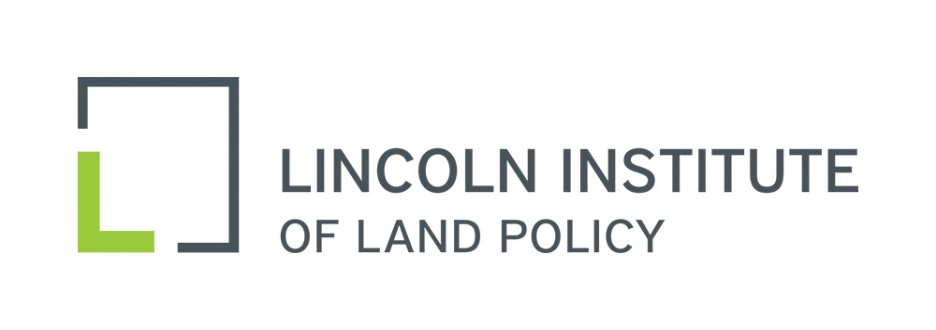 C. Lowell HarrissDISSERTATION FELLOWSHIP PROGRAMAPPLICATION GUIDELINESDeadline for receipt by email: March 1, 2024, at 6:00 p.m. ESTDissertation fellowship awards will be announced by May 17, 2024The Lincoln Institute of Land Policy seeks to improve quality of life through the effective use, taxation, and stewardship of land. A nonprofit private operating foundation whose origins date to 1946, it researches and recommends creative approaches to land as a solution to economic, social, and environmental challenges. Through education, training, publications, and events, we integrate theory and practice to inform public policy decisions worldwide.This focus on land derives from the institute’s founding objective—to address the links between land policy and social and economic progress—that was identified and analyzed by political economist and author Henry George. The 2024 C. Lowell Harriss Dissertation Fellowship Program invites applications from doctoral students who are writing theses addressing valuation and taxation (see page 2). This program provides an important link between the institute’s educational mission and its research objectives by supporting scholars early in their careers. Submitting an application in response to this Request for Proposals does not create an obligation on the part of the Lincoln Institute of Land Policy to fund the proposal. The Lincoln Institute of Land Policy is an equal opportunity institution.______________________________________________________________________Award AmountThe C. Lowell Harriss Dissertation fellowships of $10,000 each support development of a thesis proposal and/or completion of thesis research. If your university department requires a formal proposal defense, please indicate if you have successfully completed this step.Evaluation CriteriaProposals will be evaluated based on three equally weighted criteria:Potential for advancing efficient and equitable tax systems (1/3)Quality of the research design and methodology (1/3)Qualifications of the researcher(s) (1/3)Efficient and Equitable Tax SystemsTax systems are the engine for public action, providing resources needed to promote and improve civic well-being. An efficient tax system raises revenue while minimizing unintended consequences, and an equitable tax system imposes obligations on taxpayers in proportion to their resources. Our work addresses three major land-related tax issues: property taxation, a fair, stable, and efficient source of local revenue; land value taxation, an economically efficient method of identifying the social contribution to property wealth; and valuation methods, the key to appraising the property tax base accurately and distributing tax obligations fairly. We seek to improve public and scholarly debate on the taxation of land value; address the economic impact, feasibility, political acceptability, and appropriate use of value-based taxes; and contribute to a better understanding of the valuation process. The local property tax, as the primary value-based tax in the United States, is a major focus of the institute’s work; however, a variety of revenue instruments may be analyzed in these terms, particularly instruments that concern treatment of land value increments attributable to public investment. These include annual capital-value taxes, taxes based on rental value, taxes on increases in property value, and various land-related charges and fees.Comparative international experience also provides a rich array of alternative approaches to taxation as a way to define the public share of real property value.Application ScheduleDeadline for receipt of application and letter of support: March 1, 2024, at 6:00 p.m. ESTDissertation fellowship awards announced: May 17, 2024Frequently Asked QuestionsThe last page of this document offers responses to many frequently asked questions about the dissertation fellowship proposal process.APPLICATION GUIDELINESPlease read the instructions carefully. All applications must be submitted in English. Applications must include the following items: Application Cover Sheet (use Form A) Project Description (use Form B)Project Abstract (use Form C)Curriculum Vitae and Narrative Biography (Use Form D)Letter of support from thesis advisor (on university letterhead, emailed separately)
The Lincoln Institute will email an acknowledgment within 10 days of receiving your application.FORMAT AND DELIVERABLES:
Format
The entire application must be submitted as a single Microsoft Word or PDF file (other formats will not be accepted).Format the application with margins for copying on 8.5 x 11-inch (letter-size) paper. The entire application should be single-spaced, using consistent font style and size (Times New Roman 12 point preferred). Use page breaks for each separate section and form.For submission instructions and access to the application form, visit the Lincoln Institute website, or email fellowships@lincolninst.edu to request a copy of the guidelines and forms.
Deliverables
Deadline for all deliverables, including letter of support: March 1, 2024, at 6:00 p.m. EST
Electronic version of the complete application: Forms A, B, C, D.Applications must be submitted online via this form. Letter of support on university letterhead, to be emailed directly by thesis advisor to fellowships@lincolninst.edu. Letter of support can only be accepted in PDF format or as a Microsoft Word document. Please ask your advisor to put your last name followed by your first name in the email subject line (e.g., Doe, Jane). 
Questions about this fellowship

Contact fellowships@lincolninst.edu. Form ACOVER SHEETAPPLICANTLast Name:First Name: 	Middle Name:Title:	Department:Organization:Home Address:City:	State:	Zip:	Country: Phone: ( )	       Email:Citizenship Status:___Citizen of the US___Resident alien in the US (permanent resident/green card–holder or meet substantial presence test as defined by the IRS)___Nonresident alien in the US___None of the above, citizen of another country
TITLE OF PROJECT: PROJECT DURATION Start Date:	End Date:How did you learn about the Lincoln Institute’s Dissertation Fellowship program? __ Land Lines newsletter or magazine__ Lincoln Institute website __ Social media__ Colleague __ Received information by email__ Other (include option for more info)Have you applied for a Dissertation Fellowship in the past? ___Yes ___No* Send the entire application as one single Microsoft Word or PDF document.Form B PROJECT DESCRIPTIONThe project summary should include a clear statement of research objectives, specific research questions, and expected outcomes; theoretical framework and main hypotheses to be tested, methods to be employed and data sources; and the significance of the dissertation project within the relevant academic and policy literature. Briefly address the ways your research will build on and contribute to efficient and equitable tax systems.
(UP TO FIVE PAGES. UNDERLINE UP TO FOUR KEY WORDS.)Form CPROJECT ABSTRACTThis abstract should state clearly the key purpose and goals of the project. If your project is selected for funding, this information will be used in Lincoln Institute newsletters and on the website to announce your fellowship award. ABSTRACT: DO NOT EXCEED 250 WORDSForm DCV and Narrative BiographySubmit a CV, not to exceed four pages, and a short narrative biography of 100–125 words. 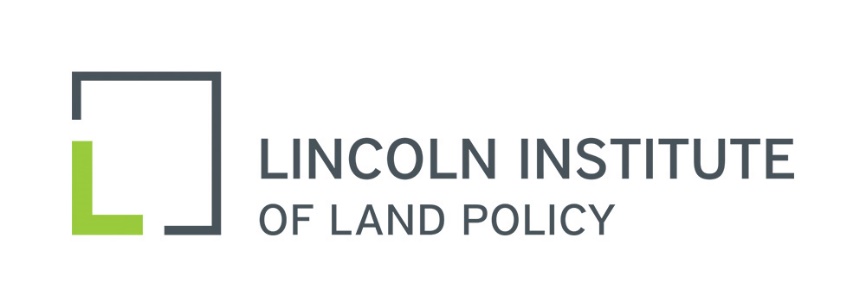 DISSERTATION FELLOWSHIP PROGRAM: FREQUENTLY ASKED QUESTIONSDo I need to be a US citizen to apply? No.Do I need to be registered in a US university to apply? No.Must the dissertation be restricted to cases in the US? No. Research may focus on the US or other industrial or developing countries.Do you fund students working on their master’s thesis? No, this RFP is restricted to doctoral students at the dissertation-writing stage of their studies.Is there a desired format to follow when composing the five-page project description? No. Should the five-page project description include a budget? No.Can I include more pages for a bibliography and references? Yes, you may add up to two pages for a bibliography and/or references pertaining to your project description.Must all submissions be electronic? Yes. Applications must be submitted through the Lincoln Institute website. Must all submissions be in Microsoft Word? Yes. We will accept Word and PDF formats only. Letters of support from advisors may be submitted in PDF format.Must I also mail a hard copy of the proposal? No.What is the format for the letter of support from my advisor? The letter must be on university letterhead, signed by your advisor (e-signature or signed and scanned), and emailed by your advisor as a PDF or Microsoft Word attachment, by March 1, 2024, at 6:00 p.m. EST, to fellowships@lincolninst.edu, with your last name followed by your first name in the subject line. Do not mail a hard copy. Can I make changes to a section of my proposal after having sent it in? Only if you do so before the deadline for submission of proposals and only if you send a complete revised version that will replace the original one. Isolated sections will not be considered.Does the proposal deadline refer to the sending date or the date of receipt of the email by the institute? Date of receipt by the institute: March 1, 2024, at 6:00 p.m. EST. Will you acknowledge receipt of my application? Yes, all applications will be acknowledged when they are processed. When will I know whether my dissertation has been selected for funding or not? We will notify all applicants by May 17, 2024.Can I get feedback on the substance of my proposal if it is not selected? No. This is a competitive process, and proposals are examined by a review committee, but we do not offer comments on the content of proposals that are not selected for funding.If you have other questions regarding the guidelines for the C. Lowell Harriss Dissertation Fellowship Program, please send an email to fellowships@lincolninst.edu.